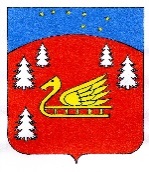 Администрациямуниципального образования Красноозерное поселениемуниципального образования  Приозерский муниципальный районЛенинградской областиП О С Т А Н О В Л Е Н И Е От 18 декабря 2020 года          	      № 260Об определении мест, разрешенных для выгула домашних животных, на территории муниципального образования Красноозерное  сельское поселение муниципального образования Приозерский муниципальный район Ленинградской области.В соответствии с Федеральными законами от 06.10.2003 № 131-ФЗ «Об общих принципах организации местного самоуправления в Российской Федерации»,  от 27.12.2018 № 489-ФЗ «Об ответственном обращении с животными и о внесении изменений в отдельные законодательные акты Российской Федерации», Областным законом от 30 сентября 2020 года №109-оз  «О содержании и защите домашних животных на  территории Ленинградской области,, Уставом муниципального образования Красноозерное сельское поселение муниципального образования Приозерский муниципальный район Ленинградской области, администрация муниципального образования Красноозерное сельское поселение муниципального образования Приозерский муниципальный район Ленинградской области ПОСТАНОВЛЯЕТ:Определить  территории (площадки) для выгула домашних животных на территории муниципального образования Красноозерное  сельское поселение муниципального образования Приозерский  муниципальный район Ленинградской области с установкой соответствующих вывесок:Осуществлять выгул домашних животных в местах (площадках), разрешенных для выгула домашних животных.При выгуле домашнее животное должно находиться на поводке либо в специальном переносном контейнере.Выгул домашних животных без поводка разрешается на площадках для выгула животных либо на огороженных частных территориях. Места, предназначенные для выгула домашних животных без поводка, должны быть огорожены способом, не допускающим самостоятельный выход домашних животных за пределы указанных мест.Выгул собак осуществлять при  условии соблюдения следующих дополнительных требований:	5.1. Выводить собак  из жилых помещений, а также с частных территорий в общие дворы  и на улицу разрешается только на коротком поводке и  в наморднике.	5.2. Нахождение собак в многолюдных общественных местах разрешается только на коротком поводке и  в наморднике, за исключением случаев, когда собака находится  в специальном переносном контейнере. Требования о необходимости  наличия короткого поводка и  намордника, не распространяется  на щенков в возрасте до 3 месяцев  и собак весом не более 6 килограммов.	5.3.  Запрещается выгул потенциально опасной собаки без намордника и поводка независимо от  места выгула за исключением случаев, когда выгул  осуществляется на частной территории, огороженной способом, не допускающим самостоятельный выход собаки за ее пределы.Запрещается выгул домашних животных в случаях:	6.1.  Лицам в возрасте до 14 лет выгуливать домашних животных, требующих особой ответственности  владельца.	6.2.  Лицам, находящимся в состоянии алкогольного, токсического, наркотического  опьянения.Запрещается появление с домашними животными:— на детских спортивных площадках;— на территории парков, скверов, местах массового отдыха;— на территориях детских, образовательных и лечебных учреждений;— на территориях, прилегающих к объектам культуры и искусства;— на площадях, бульварах;— в организациях общественного питания, магазинах, кроме специализированных объектов для совместного с животными посещения.Действие настоящего пункта не распространяется на собак-поводырей.Выгул домашних животных допускается только под присмотром их владельцев.Владельцы домашних животных обязаны обеспечивать уборку продуктов жизнедеятельности животного в местах и на территориях общего пользования.Владельцы домашних животных, нарушающие требования, предъявляемые законодательными актами к выгулу домашних животных, несут  административную  ответственность в порядке, предусмотренном действующим законодательством.Настоящее постановление подлежит официальному опубликованию, размещению на официальном сайте администрации муниципального образования Красноозерное сельское поселение муниципального образования Приозерский муниципальный район Ленинградской области, вступает в силу со дня его официального опубликования.Контроль за исполнением настоящего постановления оставляю за собой.Глава администрации                                               				А.Н. РадецкийИсп. Чупров М.С., тел. 8(81379)67-493Разослано: Дело - 3, прокуратура - 1, СМИ – 1№ п/пНаселенный пунктМеста для выгула домашних животныхПримечание1.дер. Красноозерное- ул. Новостроек, лесопарковая зона- лесопарковая зона за зданием ДК- ул. Центральная, северная окраина деревни2.дер. Светлое- ул. Лесная, лесопарковая зона, северная окраина деревни- ул. Дорожная, лесопарковая зона, юго-восточная окраина деревни3.дер. Силино- ул. Правдинская, лесопарковая зона, южная окраина деревни- ул. Озерная, лесопарковая зона южнее реки Красная- ул. Заречная, лесопарковая зона, северная окраина деревни4.дер. Васильево- лесопарковая зона вдоль западной стороны ул. Лыжная5.дер. Четверяково- подъезд к дер. Четверяково, лесопарковая зона, южная окраина деревни- ул. Булатная, лесопарковая зона, северо-восточная окраина деревни